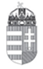 Magyarország nagykövetsége ZágrábHeti gazdasági figyelő - HORVÁTORSZÁGVÁLLALATI HÍREKA Fiumei Cégbíróságon sikertelenül zárult a csődbe ment Dina Petrokemija tulajdonában lévő, és a Krk szigeti LNG-építéshez kapcsolódó földtelkek bírósági árverése. Az 1 millió négyzetméter terület kikiáltási 400,7 millió HRK volt, de senki nem nyújtott be árajánlatot. A bíróság a következő árverés időpontjául június 19-ét jelölte ki. A kikiáltási ár a becsült érték 50 %-a, azaz 200,35 millió HRK lesz. A londoni Westminster Magistrates Court elsőfokú végzése alapján nincs akadálya annak, hogy az Egyesült Királyság (Anglia) kiadja Horvátországnak az Agrokor volt igazgatóját, Ivica Todoricot. Todoric ezen végzés ellen hét napon belül fellebbezhet. Ha a panaszt elutasítják, Todoric legkorábban 2018 augusztusában jöhetne vissza Horvátországba, ha pedig elfogadják, akkor az eljárás akár még két évig is elhúzódhat.GAZDASÁGI HÍREKA Demográfiai Minisztérium közvitára bocsátotta a Családi pótlékról szóló törvény módosításait. A törvény módosításai várhatóan május végéig megszavazásra kerülnek a parlamentben, majd július 1-vel hatályba léphetnek. A módosítások jogi keretet adnak a pótlékot igényelhető családok jövedelmének az értékhatár emelésére:egy gyermekes család – eddig 4.989 HRK, július 1-től 6.984 HRK, 200-300 HRK családi pótlékkét gyermekes család – eddig 6.652 HRK, július 1-től 9.312 HRK, 400-600 HRK családi pótlékhárom gyermekes család – eddig 8.315 HRK, július 1-től 11.641 HRK, 600-900 HRK családi plusz 500 HRK gyermekvállalási pótléknégy gyermekes család – eddig 9.978 HRK, július 1-től 13.969 HRK, 800-900 HRK családi plusz 1.000 HRK gyermekvállalási pótléköt gyermekes család – eddig 11.641 HRK, július 1-től 16.297 HRK, 1.000-1.500 HRK családi plusz 1.000 HRK gyermekvállalási pótlékA Minisztérium becslése szerint a törvénymódosítás további 150.000 gyermeket illetne meg (eddig 292.000 gyermek jogosult pótlékra), ami miatt a 2019. évi költségvetési tervezésben további 362 M HRK-t, azaz összesen1,8 Mrd HRK-t igényel. (1 EUR=7,42 EUR)MAKROGAZDASÁGI MUTATÓKA 2018. februári bruttó átlagbér a jogi személyek esetében 8.274 HRK-t tett ki, ami nominálisan 4,3, reálisan 3,5 százalékos növekedést jelent a tavalyi év azonos hónapjához képest. A nettó átlagbér 6.128 HRK volt (nominálisan 4,0, reálisan 3,2 százalékos növekedés a 2017. február hónapjához viszonyítva). KORMÁNYHATÁROZATOKA kormány a 2018. április 26-i ülésén az alábbi gazdasági vonatkozású határozatokat hozta:Elfogadta a 2018. évi Nemzeti Reformprogramot, amely 11 területen 59 intézkedést ír elő a gazdaság versenyképességének növelése, az oktatási rendszer és munkaerőpiac szorosabb összekötése, valamint az államháztartás egyensúlyának megvalósítása és megtartása érdekében.Elfogadta a 2018-2021-es időszakra vonatkozó Konvergencia programot, amely meghatározza a kulcsfontosságú makrogazdasági mutatók – GDP, költségvetés hiánya, államadósság, infláció – alakulásának tervét (lásd a táblázatot) az említett időszakra. A konvergencia program az EU működésének keretein belüli kötelező dokumentum, amelyet a kormánynak április végéig meg kell küldenie az Európai Bizottságnak.Legfontosabb makrogazdasági mutatók alakulása a Konvergencia program szerintElfogadta az Állami tulajdonban lévő ingatlan kezeléséről szóló törvény végleges javaslatát, amely jogszabályi előfeltétele a Nemzeti Reformprogrammal tervezett – állami tulajdonban lévő vállalatokra, illetve ingatlanokra vonatkozó – privatizációs eljárás felgyorsításának. Egyúttal a törvénnyel bevezetésre kerül a horvát jogrendbe az Európai Parlament és a Tanács 2014/42/EU irányelve (2014. április 3. ) a bűncselekmény elkövetési eszközeinek és az abból származó jövedelemnek az Európai Unión belüli befagyasztásáról és elkobzásáról.A kormány a 2018. április 26-án megtartott ülésén nem határozott gazdasági, illetve pénzügyi vonatkozású személyügyi előterjesztésben.2017.2018.2019.2020.2021.GDP növekedés, %2,82,82,72,52,5Foglalkoztatottság növekedése, %2,21,81,61,41,6Munkanélküliségi ráta, %11,210,09,18,27,3Költségvetés hiánya/többlete, GDP %-a0,8-0,5-0,40,00,5Államadóság, GDP %-a78,075,172,269,166,0